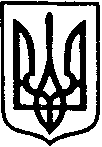                         БІЛАШІВСЬКИЙ НАВЧАЛЬНО-ВИХОВНИЙ КОМПЛЕКС:ЗАГАЛЬНООСВІТНЯ ШКОЛА І-ІІІ СТУПЕНІВ, ДНЗ	ЗДОЛБУНІВСЬКОЇ РАЙОННОЇ РАДИ РІВНЕНСЬКОЇ ОБЛАСТІ35741 с.Білашів, вул. Попівська 34, тел. (03652) 40-410 E-mail: bilashiv_school@ukr.net, bilashiv_nvk.edukit.rv.ua Код ЄДРПОУ 38809470 			        		НАКАЗ03.06.2019							№ 52/кПро надання щорічної основноївідпустки  Мальцеву А.М.Надати учителю фізичної культури Мальцеву А.М.  щорічну основну відпустку  2.Виплатити матеріальну допомогу на оздоровлення  у розмірі місячного посадового окладу	Директор НВК					В.Рибак№ з/пПрізвище, ім’я , по батьковіпосадаК-сть днівЗа який період відпустЗ якого по яке число відпустка1Мальцев А.М. вчитель56з 16.10.18. по 15.09.19.з 10.06.19. по06.08.19